Положениекомиссии по противодействию коррупции в Муниципальном бюджетном учреждении дополнительного образования «Детская школа искусств г.Шарыпово»г.Шарыпово2017г1. Общие положения1.1. Настоящее Положение определяет порядок деятельности, задачи и компетенцию Комиссии по противодействию коррупции (далее Комиссия) в Муниципальном учреждении дополнительного образования «Детская школа искусств г.Шарыпово" (далее - Школа). 1.2. Комиссия создается для координации деятельности работников по устранению причин коррупции и условий им способствующих, выявлению и пресечению фактов коррупции и ее проявлений в Школе. Комиссия является совещательным органом, который систематически осуществляет комплекс мероприятий по: - выявлению и устранению причин и условий, порождающих коррупцию; - выработки оптимальных механизмов защиты от проникновения коррупции, снижению коррупционных рисков; - созданию единой системы мониторинга и информирования работников Школы по проблемам коррупции; - антикоррупционной пропаганде и воспитанию; - привлечению общественности и СМИ к сотрудничеству по вопросам противодействия коррупции в целях выработки у работников и обучающихся навыков антикоррупционного поведения в сферах с повышенным риском коррупции, а так же формирования нетерпимого отношения к коррупции. 1.3. Для целей настоящего Положения применяются следующие понятия и определения: — Коррупция - противоправная деятельность, заключающаяся в использовании лицом предоставленных должностных полномочий с целью незаконного достижения личных и/или имущественных интересов. — Противодействие коррупции - скоординированная деятельность федеральных органов государственной власти, органов государственной власти субъектов РФ, органов местного самоуправления муниципальных образований, институтов гражданского общества, организаций и физических лиц по предупреждению коррупции, уголовному преследованию лиц, совершивших коррупционные преступления, минимизации и (или) ликвидации их последствий.— Коррупционное правонарушение - как отдельное проявление коррупции, влекущее за собой дисциплинарную, административную, уголовную или иную ответственность. — Субъекты антикоррупционной политики - органы государственной власти и местного самоуправления, учреждения, организации и лица, уполномоченные на формирование и реализацию мер антикоррупционной политики, граждане. В Школе субъектами антикоррупционной политики являются: — администрация, преподавательский состав и учебно-вспомогательный персонал; — обучающиеся;— физические и юридические лица, заинтересованные в качественном оказании образовательных услуг. Субъекты коррупционных правонарушений - физические лица, использующие свой статус вопреки законным интересам общества и государства для незаконного получения выгод, а также лица, незаконно предоставляющие такие выгоды. Предупреждение коррупции - деятельность субъектов антикоррупционной политики, направленная на изучение, выявление, ограничение либо устранение явлений и условий, порождающих коррупционные правонарушения, или способствующих их распространению. 1.4. Комиссия в своей деятельности руководствуется Конституцией Российской Федерации; Законом РФ от 25.12.2008г. № 273-ФЗ «О противодействии коррупции»; Законом РФ от 29.12.2012г № 273-ФЗ «Об образовании в Российской Федерации»; положениями Национального плана противодействия коррупции, Уставом Школы; настоящим Положением; локальными документами Школы, приказами и распоряжениями директора. 1.5.Настоящее положение вступает в силу с момента его утверждения директором Школы. 2. Задачи КомиссииДля решения стоящих перед ней задач Комиссия: 2.1. Участвует в разработке и реализации приоритетных направлений антикоррупционной политики.2.2. Координирует деятельность по устранению причин коррупции и условий им способствующих, выявлению и пресечению фактов коррупции и её проявлений. 2.3. Вносит предложения, направленные на реализацию мероприятий по устранению причин и условий, способствующих коррупции в Школе. 2.4. Вырабатывает рекомендации для практического использования по предотвращению и профилактике коррупционных правонарушений в деятельности Школы. 2.5. Оказывает консультативную помощь субъектам антикоррупционной политики Школы по вопросам, связанным с применением на практике общих принципов служебного поведения работников, а также обучающихся Школы. 2.6. Взаимодействует с правоохранительными органами по реализации мер, направленных на предупреждение (профилактику) коррупции и на выявление субъектов коррупционных правонарушений. 3. Порядок формирования и деятельность Комиссии3.1. Состав Комиссии утверждается приказом директора. 3.2. В состав Комиссии, как правило, входят: директор Школы; заместители директора; представители Наблюдательного совета, родительского комитета; преподавательского состава Школы. 3.3. Работа Комиссии осуществляется в соответствии с годовым планом, который составляется на основе предложений членов Комиссии и утверждается директором. 3.4. Основной формой работы Комиссии является заседание, которое носит открытый характер. Заседания Комиссии проходят не реже 1 раза в полгода. 3.5. Дата и время проведения заседаний, в том числе внеочередных, определяется председателем Комиссии. 3.6. Внеочередные заседания Комиссии проводятся по предложению членов Комиссии или по предложению председателя Комиссии. 3.7. Присутствие на заседаниях Комиссии ее членов обязательно. Они не вправе делегировать свои полномочия другим лицам. В случае отсутствия возможности членов Комиссии присутствовать на заседании, они вправе изложить свое мнение по рассматриваемым вопросам в письменном виде. 3.8. Заседание Комиссии правомочно, если на нем присутствует не менее двух третей общего числа его членов. В случае несогласия с принятым решением, член Комиссии вправе в письменном виде изложить особое мнение, которое подлежит приобщению к протоколу. 3.9. По решению Комиссии или по предложению ее членов, по согласованию с председателем, на заседания Комиссии могут приглашаться члены администрации, руководители отделений Школы и иные лица, которые могут быть заслушаны по вопросам антикоррупционной работы в руководимых ими подразделениях. 3.10. На заседание Комиссии, по согласованию с председателем, могут быть приглашены представители общественности, которые имеют право участвовать в обсуждении и вносить предложения по существу обсуждаемых вопросов. 3.11. Член Комиссии добровольно принимает на себя обязательства о неразглашении сведений затрагивающих честь и достоинство граждан и другой конфиденциальной информации, которая рассматривается (рассматривалась) Комиссией. Информация, полученная Комиссией, может быть использована только в порядке, предусмотренном федеральным законодательством об информации, информатизации и защите информации. 3.12. Из состава Комиссии председателем назначаются заместитель председателя и секретарь. 3.13. Заместитель председателя Комиссии, в случаях отсутствия председателя Комиссии, по его поручению, проводит заседания Комиссии. 3.14. Секретарь Комиссии: - организует подготовку материалов к заседанию Комиссии, а также проектов его решений; - информирует членов Комиссии о месте, времени проведения и повестке дня очередного заседания Комиссии, обеспечивает необходимыми справочно-информационными материалами; - ведёт протокол заседания Комиссии. 3.15. По итогам заседания Комиссии оформляется протокол, к которому прилагаются документы, рассмотренные на заседании Комиссии. 3.16. Председатель и все члены Комиссии осуществляют свою деятельность на общественных началах. 4. Полномочия Комиссии4.1. Комиссия координирует деятельность Школы по реализации мер противодействия коррупции. 4.2. Комиссия вносит предложения на рассмотрение Совета Школы, Педагогического Совета по совершенствованию деятельности в сфере противодействия коррупции, а также участвует в подготовке проектов локальных нормативных актов по вопросам, относящимся к ее компетенции.4.3. Участвует в разработке форм и методов осуществления антикоррупционной деятельности и контролирует их реализацию. 4.4. Содействует работе по проведению анализа и экспертизы издаваемых документов нормативного характера по вопросам противодействия коррупции. 4.5. Рассматривает предложения о. совершенствовании методической и организационной работы противодействия коррупции в структуре Школы 4.6. Содействует внесению дополнений в нормативные правовые акты с учетом изменений действующего законодательства, а также реально складывающейся социально - политической и экономической обстановки в стране. 4.7. Вносит предложения по финансовому и ресурсному обеспечению мероприятий по борьбе с коррупцией в Школы. 4.8. Заслушивают на своих заседаниях субъекты антикоррупционной политики Школы, в том числе руководителей отделений Школы и преподавателей. 4.9. Принимает в пределах своей компетенции решения, касающиеся организации, координации и совершенствования деятельности Школы по предупреждению коррупции, а также осуществляет контроль исполнения этих решений. 4.10. В компетенцию Комиссии не входит координация деятельности правоохранительных органов по борьбе с преступностью, участие в осуществлении прокурорского надзора, оперативно-розыскной и следственной работы правоохранительных органов. 4.11. В зависимости от рассматриваемых вопросов, к участию в заседаниях Комиссии могут привлекаться иные лица, по согласованию с председателем Комиссии. 4.12. Решения Комиссии принимаются на заседании открытым голосованием простым большинством голосов присутствующих членов Комиссии и носит рекомендательный характер, оформляется протоколом, который подписывает председатель Комиссии, а при необходимости, реализуются путем принятия соответствующих приказов и распоряжений директора, если иное не предусмотрено действующим законодательством. Члены Комиссии обладают равными правами при принятии решений. 5. Председатель Комиссии5.1. Комиссию возглавляет председатель. 5.2. Председатель определяет место, время проведения и повестку дня заседания Комиссии, в том числе с участием руководителей и представителей структурных подразделений, не являющихся ее членами, в случае необходимости привлекает к работе специалистов. 5.3. На основе предложений членов Комиссии и руководителей структурных подразделений формирует план работы Комиссии на текущий год и повестку дня его очередного заседания. 5.4. По вопросам, относящимся к компетенции Комиссии, в установленном порядке запрашивает информацию от исполнительных органов государственной власти, правоохранительных, контролирующих, налоговых и других органов. 5.5. Представляет Комиссию в отношениях с населением и организациями по вопросам, относящимся к ее компетенции. 5.6. Дает соответствующие поручения своему заместителю, секретарю и членам Комиссии, осуществляет контроль за их выполнением. 5.8. Подписывает протокол заседания Комиссии. 6. Полномочия членов Комиссии6.1.Члены Комиссии: —- вносят председателю Комиссии, предложения по формированию повестки дня заседаний Комиссии; — вносят предложения по формированию плана работы; — в пределах своей компетенции, принимают участие в работе Комиссии, а также осуществляют подготовку материалов по вопросам заседаний Комиссии; — для решения отдельных вопросов принимают участие в работе Комиссии, членами которых они являются, уведомив о своем намерении председателя Комиссии; — в случае невозможности лично присутствовать на заседаниях Комиссии, вправе излагать свое мнение по рассматриваемым вопросам в письменном виде на имя председателя Комиссии, которое учитывается при принятии решения; — участвуют в реализации принятых Комиссией решений и полномочий. 7. Взаимодействие7.1. Председатель комиссии, заместитель председателя комиссии, секретарь комиссии и члены комиссии непосредственно взаимодействуют: — с Педагогическим советом Школы по вопросам совершенствования деятельности в сфере противодействия коррупции, участия в подготовке проектов локальных нормативных актов по вопросам, относящимся к компетенции Комиссии, информирования о результатах реализации мер противодействия коррупции в исполнительных органах государственной власти; — с администрацией Школы по . вопросам содействия в работе по проведению анализа и экспертизы издаваемых документов нормативного характера в сфере противодействия коррупции; — с работниками Школы и гражданами по рассмотрению их письменных обращений, связанных с вопросами противодействия коррупции в Школе; — с правоохранительными органами по реализации мер, направленных на предупреждение (профилактику) коррупции и на выявление субъектов коррупционных правонарушений. 8. Внесение изменений8.1.Внесение изменений и дополнений в настоящее положение осуществляется путем подготовки проекта положения в новой редакцииПРИНЯТО Общим собранием коллектива школыот 26.08.2017г                                 УТВЕРЖДАЮ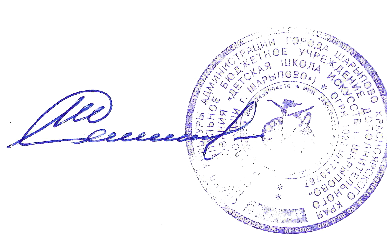 Директор МБУДО «ДШИ г.Шарыпово»________________С.П.Шепель_приказ № 46/01-09 от 01.09.2017г_                                  УТВЕРЖДАЮДиректор МБУДО «ДШИ г.Шарыпово»________________С.П.Шепель_приказ № 46/01-09 от 01.09.2017г_ 